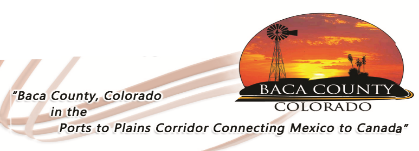 PERSONAL INFORMATION	DATE:  ____________________NAME:  	PRESENT ADDRESS:  	PERMANENT ADDRESS  	PHONE NO.  	  	ARE YOU 18 YEARS OR OLDER:      Yes   _____	No  _____ARE YOU PREVENTED FROM LAWFULLY BECOMING EMPLOYEDIN THIS COUNTRY BECAUSE OF VISA OR IMMIGRATION STATUS?		Yes  _____	No _____ DRIVER EXPERIENCE AND QUALIFICATIONSACCIDENTSDo you have any criminal charges currently pending, including felonies; misdemeanors; or any traffic/petty offenses where alcohol or drugs are alleged to be involved? __________________Have you ever been convicted of a felony; a misdemeanor; or any traffic or petty offense involving drugs or alcohol?  Please include all of these convictions regardless of date.  Conviction means a finding of guilt by a judge or jury; entering a plea of guilty or no contest (nolo contendre) or entering into a deferred sentence where the sentence is still deferred or the case is still pending.  ________________This form complies with the provisions of the Americans with Disabilities Act and the final regulationsand interpretive guidance promulgated by the EEOC on July 26, 1991(Continued on other side)TRAFFIC CONVICTIONS AND FORFEITURES FOR THE PAST THREE (3) YEARS (other than parking violations)EMPLOYMENT RECORD NOTE:  DOT requires that employment for at least three (3) years and/or commercial driving experience for the past ten (10) years be shown.  Use an additional sheet of paper if more space is neededREFERENCES:  GIVE THE NAMES OF THREE PERSONS NOT RELATED TO YOU WHOM YOU HAVE KNOWN AT LEAST ONE YEAR.IN CASE OF EMERGENCY, NOTIFY	NAME	ADDRESS	PHONE NO.I CERTIFY THAT ALL THE INFORMATION SUBMITTED BY ME ON THIS APPLICATION IS TRUE AND COMPLETE; AND I UNDERSTAND THAT IF ANY FALSE INFORMATION, OMMISSIONS, OR MISREPRESENTATIONS ARE DISCOVERED, MY APPLICATION MAY BE REJECTED AND IF I AM EMPLOYED, MY EMPLOYMENT MAY BE TERMINATED AT ANY TIME.IN CONSIDERATION OF MY EMPLOYMENT, I AGREE TO CONFORM TO THE COUNTY’S RULES AND REGULATIONS, AND I AGREE THAT MY EMPLOYMENT AND COMPENSATION CAN BE TERMINATED WITH OR WITHOUT CAUSE AND WITH OR WITHOUT NOTICE AT ANY TIME AT EITHER MY OR THE COUNTY’S OPTION.  I ALSO UNDERSTAND AND AGREE THAT THE TERMS AND CONDITIONS OF MY EMPLOYMENT MAY BE CHANGED, WITH OR WITHOUT CAUSE AND WITH OR WITHOUT NOTICE, AT ANY TIME BY THE COUNTY.  I UNDERSTAND THAT NO COUNTY REPRESENTATIVE, OTHER THAN THE BOARD OF COUNTY COMMISSIONERS/ELECTED OFFICIAL, AND THEN ONLY WHEN AUTHORIZED BY THE BOARD OF COUNTY COMMISSIONERS/ELECTED OFFICIAL HAS ANY AUTHORITY TO ENTER INTO ANY AGREEMENT FOR EMPLOYMENT FOR ANY SPECIFIC PERIOD OF TIME OR TO MAKE ANY AGREEMENT CONTRARY TO THE FOREGOING.NOTE:  A BACKGROUND CHECK WILL BE CONDUCTED ON EVERY NEW EMPLOYEE PRIOR TO EMPLOYMENT.SIGNATURE:  _______________________________________________________	DATE:  	DRIVER LICENSESSTATELICENSE NO.TYPEEXPIRATION DATEDRIVER LICENSESDRIVER LICENSESDRIVER LICENSESDRIVER LICENSESCLASS OF EQUIPMENTTYPE OF EQUIPMENT(VAN, TANK, FLAT, ETC.)DATESFROM                                TOAPPROX. NO. OF MILES(TOTAL)STRAIGHT TRUCKTRACTOR AND SEMI-TRAILERTRACTOR – TWO TRAILERSOTHERDATESNATURE OF ACCIDENT(HEAD-ON, REAR END, UPSET, ETC.)FATALITIESINJURIESLOCATIONDATECHARGEPENALTYDATEMONTH AND YEARNAME AND ADDRESS OF EMPLOYERSALARYPOSITIONREASON FOR LEAVINGFROM/TO:FROM/TO:FROM/TO:FROM/TO:NAMEADDRESSBUSINESSYEARS ACQUANTED